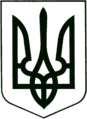 УКРАЇНА
МОГИЛІВ-ПОДІЛЬСЬКА МІСЬКА РАДА
ВІННИЦЬКОЇ ОБЛАСТІВИКОНАВЧИЙ КОМІТЕТ                                                           РІШЕННЯ №170Від 10.06.2022р.                                              м. Могилів-ПодільськийПро безоплатну передачу матеріальних цінностейз балансу фінансово-економічного управління міської ради на  баланс управління освіти міської ради 	Керуючись ст.ст. 29, 30, 60 Закону України «Про місцеве самоврядування в Україні», відповідно до рішення 45 сесії міської ради 7 скликання від 19.03.2020 року №1055 «Про делегування повноважень щодо управління майном комунальної власності територіальної громади міста Могилева-Подільського», з метою впорядкування матеріальних цінностей по місцю їх використання в роботі, -   виконком міської ради ВИРІШИВ:1. Безоплатно передати матеріальні цінності з балансу фінансово-економічного управління міської ради (Ротар В.І.) на баланс управління освіти міської ради (Кучерук О.Г.) згідно з додатком 1.2. Створити комісію з приймання-передачі нерухомого майна у складі згідно з додатком 2.3. Комісії вжити всіх необхідних заходів з приймання-передачі зазначеного майна згідно чинного законодавства України.4. Фінансово-економічному управлінню міської ради (Ротар В.І.), передати матеріальні цінності у встановленому законом порядку.5. Управлінню освіти міської ради (Кучерук О.Г.) прийняти матеріальні цінності у встановленому законом порядку.6. Контроль за виконанням даного рішення покласти на першого заступника міського голови Безмещука П.О..   Перший заступник міського голови                                        Петро БЕЗМЕЩУК                               Додаток 1							                     до рішення виконавчого                                                                                             комітету міської ради							                     від 10.06.2022 року №170Матеріальні цінності,що безоплатно передаються з балансу фінансово-економічного управління міської ради на баланс управління освіти міської ради                                                                                                                        (грн)Керуючий справами виконкому			             Володимир ВЕРБОВИЙ                               Додаток 2							                   до рішення виконавчого                                                                                           комітету міської ради							                   від 10.06.2022 року №170                                      Склад комісії Голова комісії:Безмещук Петро Олександрович        - перший заступник міського голови.Члени комісії:Ротар Віктор Іванович                        -  начальник фінансово- економічного                                                                          управління міської ради;Кучерук Олексій Григорович              - начальник управління освіти міської                                                                       ради;Власюк Марина Вікторівна                 - начальник відділу бухгалтерського                                                        обліку та звітності, головний                                                         бухгалтер фінансово-економічного                                                          управління міської ради;Опольська Наталія Вікторівна            - головний бухгалтер централізованої                                                                                                                                                                                         бухгалтерії управління освіти                                                        міської ради.Керуючий справами виконкому			             Володимир ВЕРБОВИЙ№з/пНайменування основних засобівІнвентарний номерНомер субрахункуПервинна (переоцінена) вартість1.Крісло офісне1113061331113225,00Разом:225,00